Вопрос 1. Какими размерами определяются форматы чертежных листов?1) Любыми произвольными размерами, по которым вырезан лист;2) Обрамляющей линией (рамкой формата), выполняемой сплошной основной линией;3) Размерами листа по длине;4) Размерами внешней рамки, выполняемой сплошной тонкой линией;5) Размерами листа по высоте.Вопрос 2. Где располагается основная надпись чертежа по форме 1 на чертежном листе?1) Посередине чертежного листа;2) В левом верхнем углу, примыкая к рамке формата;3) В правом нижнем углу;4) В левом нижнем углу;5) В правом нижнем углу, примыкая к рамке формата.Вопрос 3. Толщина сплошной основной линии в зависимости от сплошности изображения и формата чертежа лежит в следующих пределах?1) 0,5 ...... 2,0 мм.;2) 1,0 ...... 1,5 мм.;3) 0,5 ...... 1,4 мм.;4) 0,5 ...... 1,0 мм.;5) 0,5 ...... 1,5 мм.Вопрос 4. По отношению к толщине основной линии толщина разомкнутой линии составляет?1) (0,5 ..... 1,0) S;2) (1,0 ..... 2,0) S;3) (1,0 ..... 2,5) S;4) (0,8 ..... 1,5) S;5) (1,0 ..... 1,5) S.Вопрос 5. Масштабы изображений на чертежах должны выбираться из следующего ряда?1) 1:1; 1:2; 1:2,5; 1:3; 1:4; 1:5; 2:1; 2,5:1; 3:1; 4:1; 5:1.......2) 1:1; 1:2; 1:2,5; 1:4; 1:5; 2:1; 2,5:1; 4:1; 5:1......3) 1:1; 1:2; 1:4; 1:5; 2:1; 4:1; 5:1......4) 1:2; 1:2,5; 1:4; 1:5; 2:1; 2,5:1; 4:1; 5:1......5) 1:1; 1:2,5; 1:5; 2:1; 2,5:1; 5:1......Вопрос 6. Размер шрифта h определяется следующими элементами?1) Высотой строчных букв;2) Высотой прописных букв в миллиметрах;3) Толщиной линии шрифта;4) Шириной прописной буквы А, в миллиметрах;5) Расстоянием между буквами.Вопрос 7. Толщина линии шрифта d зависит от?1) От толщины сплошной основной линии S;2) От высоты строчных букв шрифта;3) От типа и высоты шрифта;4) От угла наклона шрифта;5) Не зависит ни от каких параметров и выполняется произвольно.Вопрос 8. На (Рис. СЗ-1) показаны шрифты правильных и ошибочных расположений размерных линий. Определите, под каким номером обозначен правильный чертеж?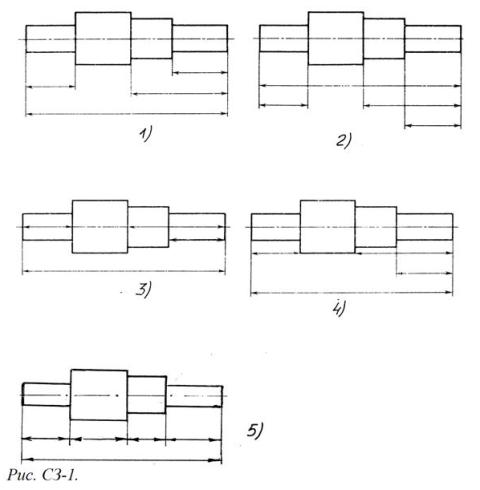 1) Правильный вариант ответа №1;2) Правильный вариант ответа №2;3) Правильный вариант ответа №3;4) Правильный вариант ответа №4;5) Правильный вариант ответа №5;Вопрос 9. Определите, на каком чертеже правильно записаны размерные числа (см. Рис. СЗ-2)?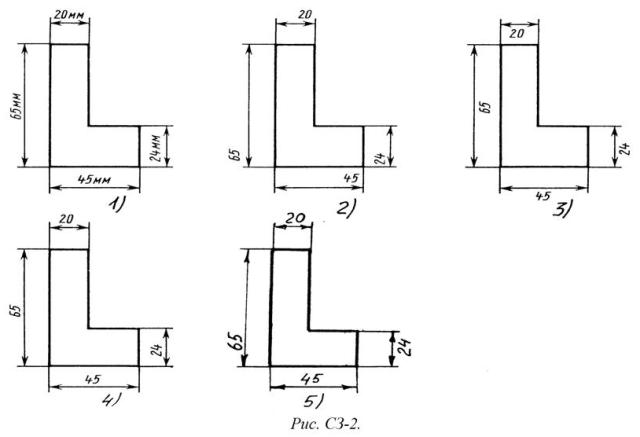 1) Правильный вариант ответа №1;2) Правильный вариант ответа №2;3) Правильный вариант ответа №3;4) Правильный вариант ответа №4;5) Правильный вариант ответа №5;Вопрос 10. На каком чертеже правильно нанесены величины диаметра и квадрата (см. Рис. СЗ-3)?1) Правильный вариант ответа №1;2) Правильный вариант ответа №2;3) Правильный вариант ответа №3;4) Правильный вариант ответа №4;5) Правильный вариант ответа №5;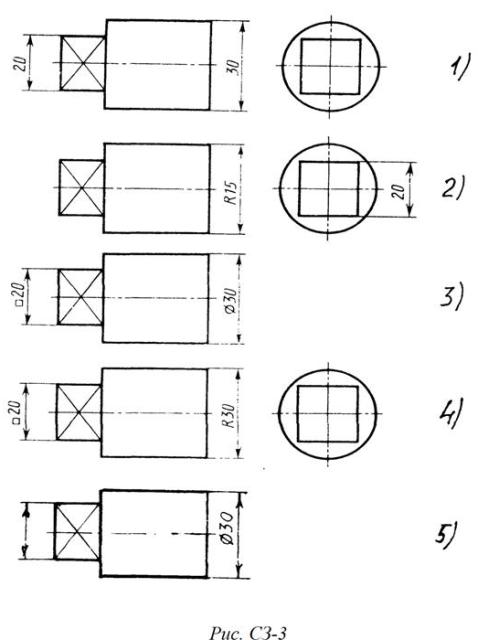 Вопрос 11. На каком расстоянии от контура рекомендуется проводить размерные линии?1) Не более 10 мм;2) От 7 до 10 мм;3) От 6 до 10 мм;4) От 1 до 5 мм;5) Не более 15 мм.Вопрос 12. Конусность 1:4 означает, что?1) Диаметр основания составляет 1 часть, а высота 4 части;2) Диаметр основания составляет 4 части, а высота 1 часть;3) Диаметр основания составляет 1 часть, а высота 5 частей;4) Соотношение величин диаметра и высоты конуса одинакова;5) Диаметр составляет третью часть от высоты конуса.Вопрос 13. На каком чертеже (см. Рис. СЗ-5) рационально нанесены величины радиусов, диаметров, толщины деталей и размеры, определяющие расположение отверстий?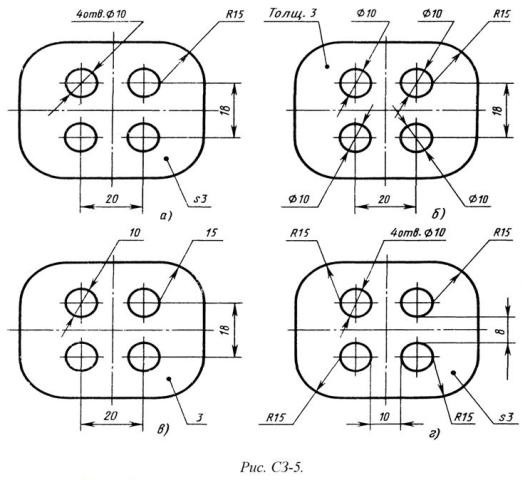 1) На первом чертеже;2) На втором чертеже;3) На третьем чертеже;4) На четвертом чертеже;5) Нет правильного ответа.Вопрос 14. Как располагаются координатные оси в прямоугольной изометрии относительно друг друга?1) Произвольно все три оси;2) х и у под углами 1800, а z под углами 900 к ним;3) х и у под углами 900, а z под углами 1350 к ним;4) Под углами 1200 друг к другу;5) х и у под углом 1200 друг к другу, а z под углом 970 к оси х.Вопрос 15. Как располагаются оси в прямоугольной диметрии по отношению к горизонтальной прямой?1) z вертикально; х и у под углами 300;2) z вертикально; х под углом » 70, ось у под углом » 410. 3) х вертикально; z под углом » 70, ось у под углом » 410.4) z вертикально; х и у горизонтально, соответственно, влево и вправо;5) х вертикально; z и у горизонтально, соответственно, влево и вправо.Вопрос 16. Какое максимальное количество видов может быть на чертеже детали?1) Две;2) Четыре;3) Три;4) Один;5) Шесть.Вопрос 17. Даны два вида деталей: главный вид и вид слева. Определите вид сверху из предложенных вариантов.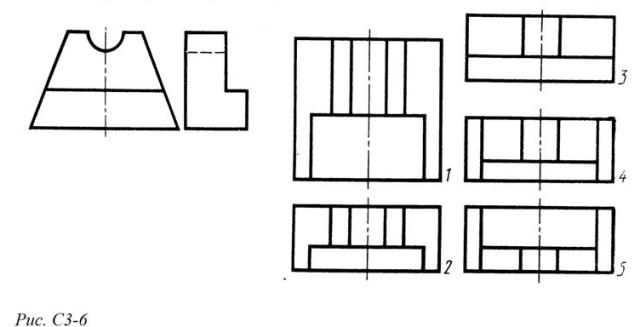 1) Правильный вариант ответа №1;2) Правильный вариант ответа №2;3) Правильный вариант ответа №3;4) Правильный вариант ответа №4;5) Правильный вариант ответа №5.Вопрос 18. Определить вид слева детали по заданным главному виду и виду сверху. (см. Рис. С3-7)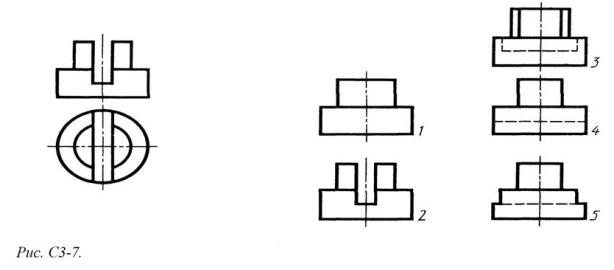 1) Правильный вариант ответа №1;2) Правильный вариант ответа №2;3) Правильный вариант ответа №3;4) Правильный вариант ответа №4;5) Правильный вариант ответа №5.Вопрос 19. Разрез получается при мысленном рассечении предмета секущей плоскостью. При этом на разрезе показывается то, что:1) Получится только в секущей плоскости;2) Находится перед секущей плоскостью;3) Находится за секущей плоскостью;4) Находится под секущей плоскостью;5) Находится в секущей плоскости, и что расположено за ней.Вопрос 20. Какие разрезы называются горизонтальными?1) Когда секущая плоскость перпендикулярна горизонтальной плоскости проекций;2) Когда секущая плоскость параллельна горизонтальной плоскости проекций;3) Когда секущая плоскость перпендикулярна оси Х;4) Когда секущая плоскость параллельна фронтальной плоскость проекций;5) Когда секущая плоскость параллельна профильной плоскости проекций.Вопрос 21. На каком из пяти чертежей выполнен правильно разрез детали, показанной на изображении (см. Рис. С3-9).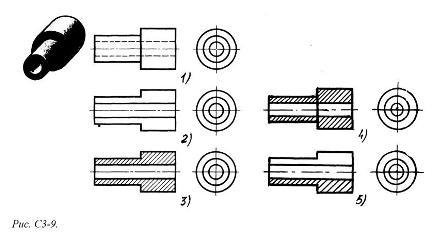 1) Правильный вариант ответа №1;2) Правильный вариант ответа №2;3) Правильный вариант ответа №3;4) Правильный вариант ответа №4;5) Правильный вариант ответа №5;Вопрос 22. На каком из пяти чертежей втулки показан правильно её разрез (см. Рис. С3-10)?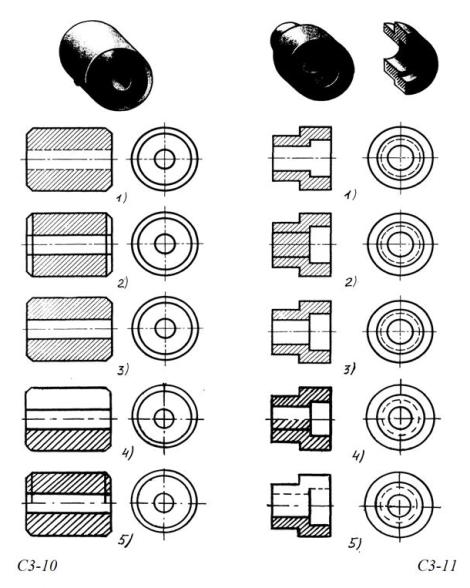 1) На первом чертеже;2) На втором чертеже;3) На третьем чертеже;4) На четвертом чертеже;5) На пятом чертежеВопрос 23. На каком из пяти чертежей выполнен правильно разрез детали, показанной на изображении (рис.С3-11).?1) На первом чертеже;2) На втором чертеже;3) На третьем чертеже;4) На четвертом чертеже5) На пятом чертеже;Вопрос 24. На каком изображении детали правильно выполнен её разрез (рис. С3-12)?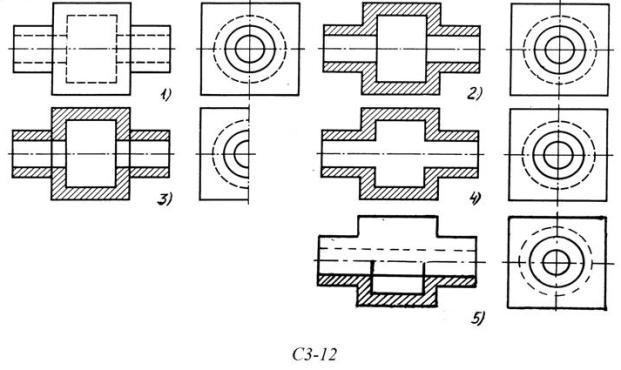 1) На первом изображении;2) На втором изображении;3) На третьем изображении;4) На четвертом изображении;5) На пятом изображении.Вопрос 25. Местный разрез служит для уяснения устройства предмета в отдельном узко ограниченном месте. Граница местного разреза выделяется на виде:1) Сплошной волнистой линией;2) Сплошной тонкой линией;3) Штрих-пунктирной линией;4) Сплошной основной линией;5) Штриховой линией.Вопрос 26. В каком случае правильно выполнено совмещение вида с разрезом (см. Рис. С3-13)?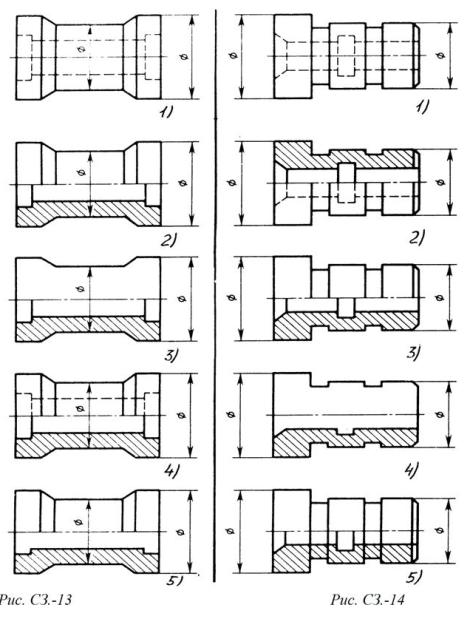 1) Правильный вариант ответа №1;2) Правильный вариант ответа №2;3) Правильный вариант ответа №3;4) Правильный вариант ответа №4;5) Правильный вариант ответа №5;Вопрос 27. В сечении показывается то, что:1) Находится перед секущей плоскостью;2) Находится за секущей плоскостью;3) Попадает непосредственно в секущую плоскость;4) Находится непосредственно в секущей плоскости и за ней45) Находится непосредственно перед секущей плоскостью и попадает в нее.Вопрос 28. На рисунке С3-15 показана деталь и дано её сечение. Из нескольких вариантов сечения выберите правильный.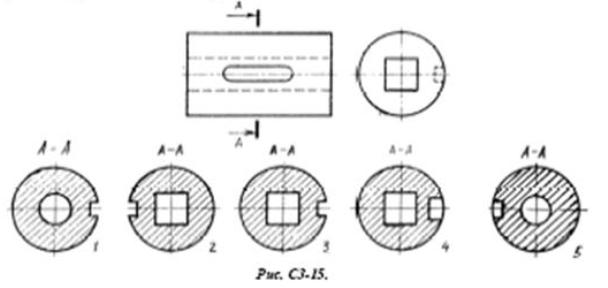 1) Правильный вариант ответа №1;2) Правильный вариант ответа №2;3) Правильный вариант ответа №3;4) Правильный вариант ответа №4;5) Правильный вариант ответа №5.Вопрос 29. На рисунке С3-16 даны четыре сечения детали. Установите, какие из этих сечений выполнены правильно.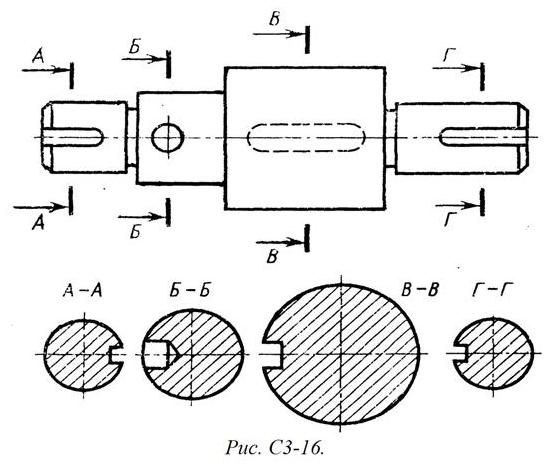 1) А-А и Б-Б;2) А-А, Б-Б и Г-Г;3) Б-Б, В-В;4) А-А, Б-Б, В-В и Г-Г;5) А-А и В-В.Вопрос 30. Дана деталь и указано ее сечение А-А (рис.С3-17-а). Выбрать правильный вариант сечения.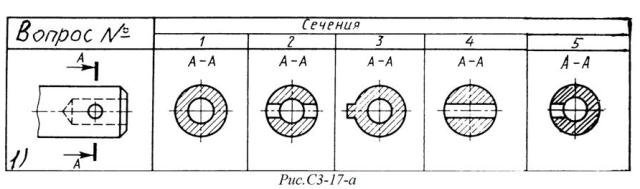 1) Правильный вариант ответа №1;2) Правильный вариант ответа №2;3) Правильный вариант ответа №3;4) Правильный вариант ответа №4;5) Правильный вариант ответа №5;Вопрос 31. Дана деталь и указано ее сечение А-А (рис.С3-17-д).Выбрать правильный вариант сечения.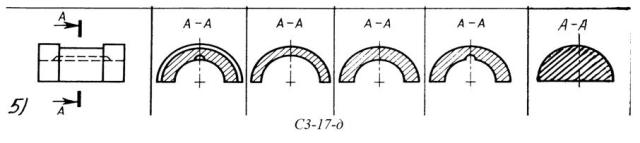 1) Правильный вариант ответа №1;2) Правильный вариант ответа №2;3) Правильный вариант ответа №3;4) Правильный вариант ответа №4;5) Правильный вариант ответа №5;Задание 32.Вопрос 1. Определите правильное сечение А-А для детали рис. С3-18.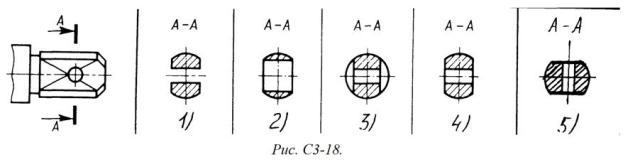 1) Правильный вариант ответа №1;2) Правильный вариант ответа №2;3) Правильный вариант ответа №3;4) Правильный вариант ответа №4;5) Правильный вариант ответа №5;Вопрос 33. Расшифруйте условное обозначение резьбы M20*0.75LH.1) Резьба метрическая, номинальный диаметр 20мм, шаг 0,75мм, левая;2) Резьба упорная, номинальный диаметр 20мм, шаг 0,75, правая.3) Резьба метрическая, номинальный диаметр 0,75мм, шаг 20мм, правая;4) Резьба трубная, номинальный диаметр 0,75мм, шаг 20мм, левая;5) Резьба метрическая, номинальный диаметр 0,75мм, шаг 20мм, левая.Вопрос 34. Откуда замеряются размеры при деталировании сборочного чертежа?1) Замеряются со сборочного чертежа;2) Определяются по спецификации;3) Замеряются со сборочного чертежа и увеличиваются в три раза;4) Замеряются со сборочного чертежа и уменьшаются в три раза;5) Определяются произвольно, в глазомерном масштабе.Вопрос 35. Нужно ли соблюдать масштаб при вычерчивании элементов электрических схем?1) Нет;2) Нужно, но только в масштабе 2:1;3) Нужно;4) Нужно, но только в масштабе 1:1;5) Нужно, но только в масштабе 1:2.№ занятияДатаСодержание, темаЗаданиеОформление7724.03.2020г.Дифференцированный зачетОтветить на вопросы в соответствии с вариантомРукописно,в рабочей тетради , ответы внести в таблицу№ вопроса№ ответа№ вопроса№ ответа№ вопроса№ ответа№ вопроса№ ответа№ вопроса№ ответа